         BMI – 140, BI – 1.A (11.11.2021)(20.11.21) Studenti 1. A si v hodině biologie v rámci projektu IKAP2 – Učíme se ze života pro život – zopakovali a prohloubili učivo o BMI. Po seznámení s výchozím textem a teorií se zabývali problematikou smyslu stanovování BMI, jeho nedostatky a vypovídající hodnotou. Při výpočtech si ověřili svoji schopnost práce se vzorci a ujasnili si, v jaké váhové skupině se nachází a jak by se tento stav dal změnit. Ke konci hodiny bylo na některých studentech vidět určité zamyšlení a to, že jim tato problematika není úplně lhostejná. 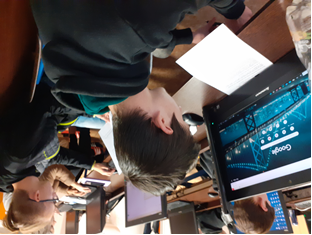 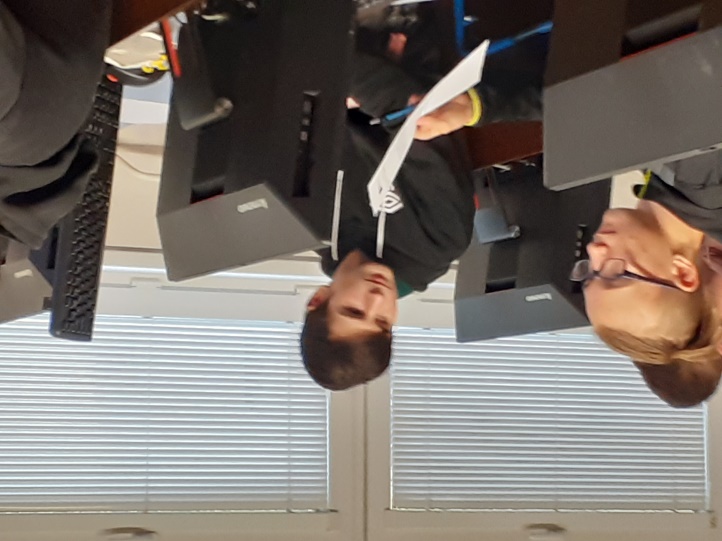 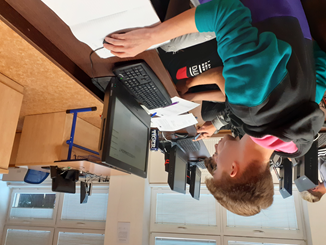 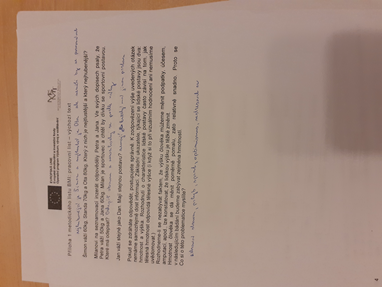 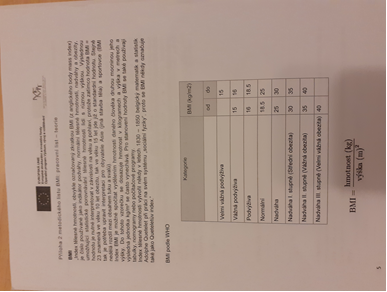 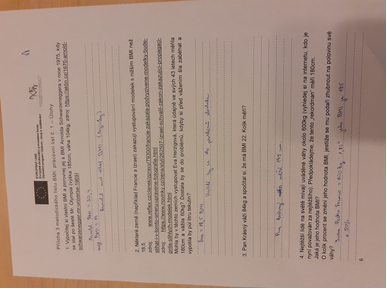 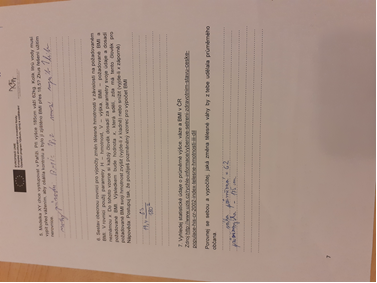 